УВЕДОМЛЕНИЕ О ПРОВЕДЕНИИ ОБЩЕСТВЕННОГО ГОЛОСОВАНИЯ ПО ВЫБОРУ ОБЩЕСТВЕННОГО ПРОСТРАНСТВА ПОДЛЕЖАЩЕГО БЛАГОУСТРОЙСТВУ В 2020 ГОДУ В РАМКАХ МУНИЦИПАЛЬНОЙ ПРОГРАММЫ «ФОРМИРОВАНИЕ СОВРЕМЕННОЙ ГОРОДСКОЙ СРЕДЫ» НА 2019-2024 ГОДЫ.На территории Красноярского края продолжается реализация приоритетного проекта «Формирование комфортной городской среды», в рамках которой в период 2018-2024 годов в городе Канске планируется увеличить количество благоустроенных общественных пространств. По-прежнему реализация проекта основана на активном участии жителей города.Общественное голосование по выбору общественного пространства муниципального образования г. Канск, подлежащего благоустройству в первоочередном порядке в 2020 году является рейтингом и проводится путем открытого голосования посредством заполнения бюллетеней и их сброса в урны для голосования. В голосовании могут принимать участие жители города Канска, достигшие 14-летнего возраста. Голосование проводится путем проставления участником голосования в бюллетень любого знака в квадрат, относящийся к общественной территории, в пользу которой сделан выбор. Участник голосования имеет право предложить одну иную общественную территорию.Жителям города на выбор предложены следующие общественные территории:Площадь им. Н.И. Коростелева, согласно ситуационному плану;Сквер «Молодежный центр», расположенный по адресу: г. Канск ул.40 лет Октября, согласно ситуационному плану, согласно ситуационному плану;Сквер «Предмостный», расположенный по адресу: г. Канск, ул. Василия Яковенко, согласно ситуационному плану;Сквер «Художественный», расположенный по адресу: г. Канск, ул. 40 лет Октября, согласно ситуационному плану;Сквер «Ленинские горки», расположенный по адресу: г. Канск, ул. Декабристов, согласно ситуационному плану;Предложить одну иную общественную территорию.Общественное голосование будет проходит в период с 20 по 25 февраля 2019 г. в нижеследующих местах для общественного голосования:Основным требованием к участникам общественного госования является указание в бюллетене фамилии, имени и отчества (при наличии), почтового адреса, контактного телефона гражданина (физического лица), достижение 14-летнего возраста.Недействительными считаются бюллетени:- в которых не указаны фамилия, имя, отчество (последнее - при наличии) участника общественного голосования, адреса проживания (регистрации), контактного телефона;- неподдающиеся прочтению;- которые не содержат отметок в квадратах напротив выбранной общественной территорий;- в которых отмечено более одной общественной территории;- по которым невозможно выявить действительную волю участника голосования;- поступившие по истечении указанного срока.Ситуационные планы общественных территорий:Площадь им. Н.И. Коростелева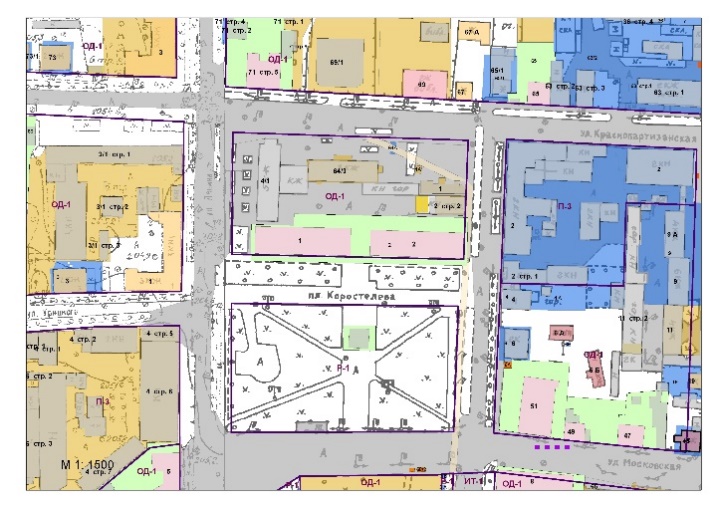 Сквер «Молодежный центр» Сквер «Предмостный» 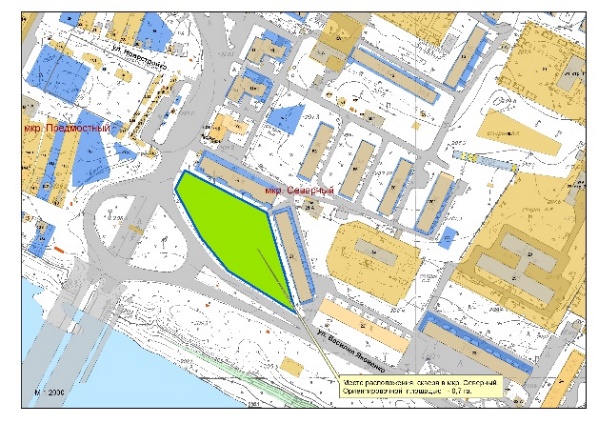 Сквер «Художественный»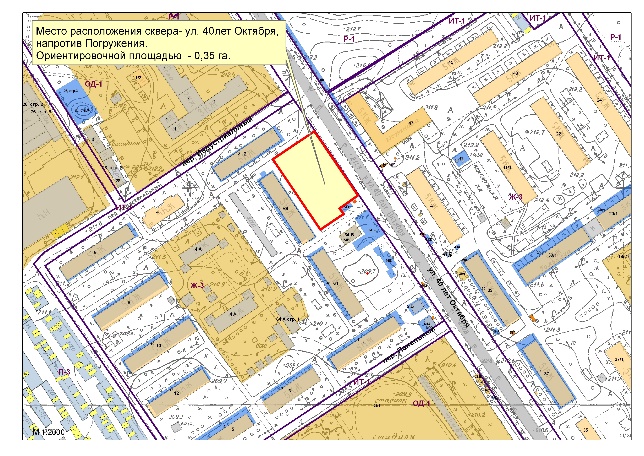 Сквер «Ленинские горки» 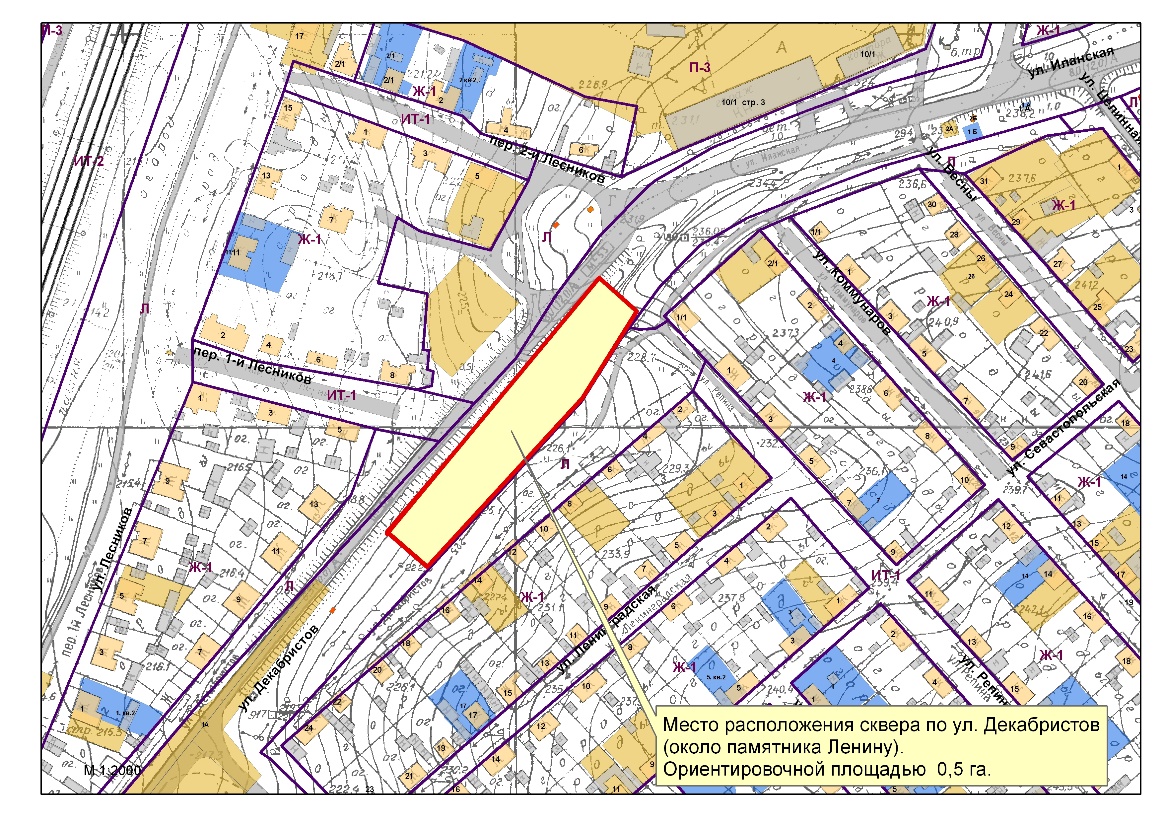 № ппАдреса мест для голосованияВремя голосования1Площадь им. Коростелева, д.1, в районе библиотеки им. А.П. Чехова11:00 – 15:002мкр. Северный, д.11Б, Выставочный зал15:00 – 19:003ул. Урицкого, 5, около входа в поликлинику № 2 9:00 – 12:004ул. 40 лет Октября, 62/2, ТРЦ «Порт-Артур», центральный вход 116:00 – 20:005ул. 40 лет Октября, 62/2, ТРЦ «Порт-Артур», центральный вход 216:00 – 20:006ул. Окружная, 67, около магазина «Ирида» в районе 4-го военного городка14:00 – 18:007ул. Красноярская, 26, около входа в Канский политехнический колледж12:00 – 16:008Около КПП в мкр. Солнечный15:00 – 19:009ул. Красной Армии, 3И, около магазинов 15:00 – 19:00